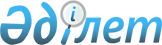 О проекте Закона Республики Казахстан "О внесении дополнения и изменения в Закон Республики Казахстан "Об административно-территориальном устройстве Республики Казахстан"Постановление Правительства Республики Казахстан от 20 июня 2006 года N 560



      Правительство Республики Казахстан 

ПОСТАНОВЛЯЕТ

:



      внести на рассмотрение Мажилиса Парламента Республики Казахстан проект Закона Республики Казахстан "О внесении дополнения и изменения в Закон Республики Казахстан "Об административно-территориальном устройстве Республики Казахстан".


      Премьер-Министр




      Республики Казахстан





Проект



Закон Республики Казахстан






О внесении дополнения и изменения в Закон Республики






Казахстан "Об административно-территориальном






устройстве Республики Казахстан"





      Статья 1


. Внести в Закон Республики Казахстан от 8 декабря 1993 г. "Об административно-территориальном устройстве Республики Казахстан" (Ведомости Верховного Совета Республики Казахстан, 1993 г., N 23-24, ст. 507; 1995 г., N 23, ст. 146; Ведомости Парламента Республики Казахстан, 2004 г., N 10, ст. 56; N 23, ст. 142) следующие дополнение и изменение:



      1) часть шестую статьи 2 после слов ", а также поселки" дополнить словами ", находящиеся на территории городской административной подчиненности";



      2) подпункт 5) статьи 3 изложить в следующей редакции:



      "5) аул (село) - населенный пункт с численностью не менее 50 человек, из которых работники, занятые в сельском, лесном и охотничьем хозяйстве, пчеловодстве, рыболовстве и рыбоводстве, члены их семей, а также специалисты здравоохранения, социального обеспечения, образования, культуры и спорта составляют не менее половины населения;".




      Статья 2


. Настоящий Закон вводится в действие с 1 января 2007 года.


      Президент




      Республики Казахстан


					© 2012. РГП на ПХВ «Институт законодательства и правовой информации Республики Казахстан» Министерства юстиции Республики Казахстан
				